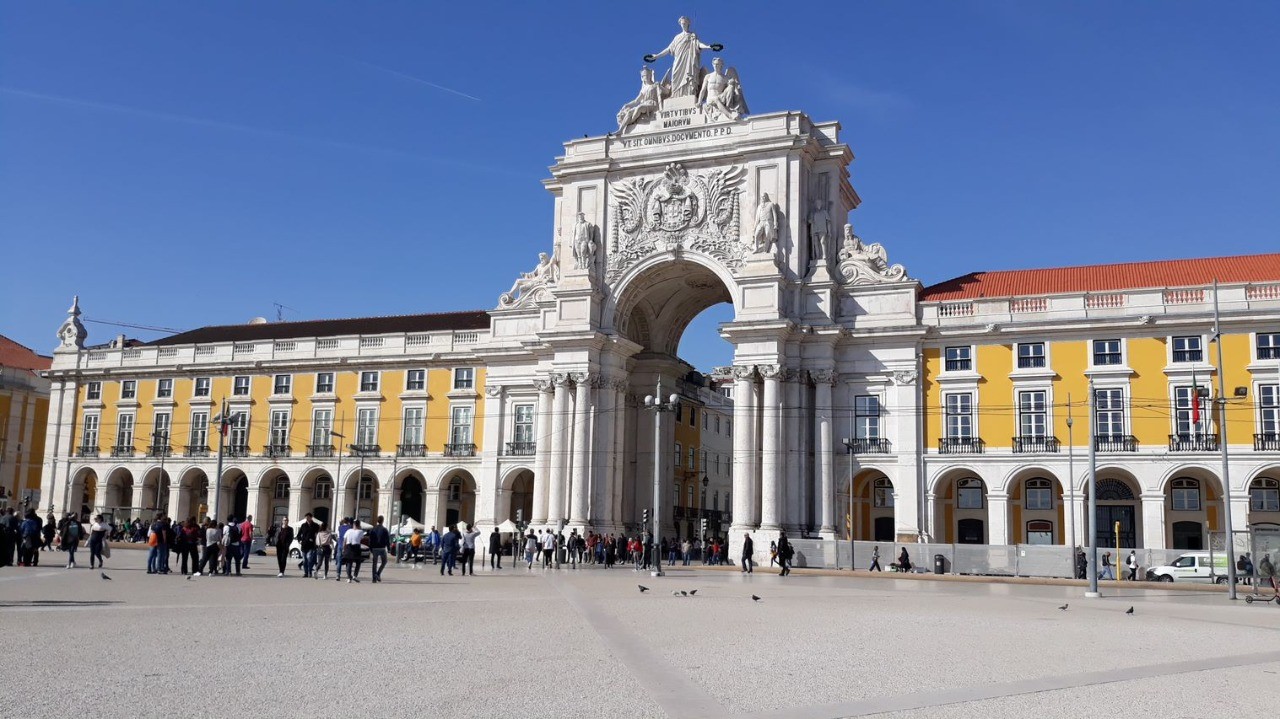                                                                                                                                                                           Picture by Rosângela FidelisList of Speakers (5 to 6 approximately) Panel Proposal Title: WORLD COMPLEXITY SCIENCE ACADEMYPanel Proponent: World Complexity Science AcademyAffiliation: World Complexity Science Academy Email address: world@world.orgWhatsApp number: +39 39393939Abstract (length 400 words)World Complexity Science Academy World Complexity Science Academy Complexity Science Academy World Complexity Science Academy World Complexity Science Academy World Complexity Science Academy World Complexity Science Academy World Complexity Science Academy.World Complexity Science Academy World Complexity Science Academy Complexity Science Academy World Complexity Science Academy World Complexity Science Academy World Complexity Science Academy World Complexity Science Academy World Complexity Science Academy.Complexity Science Academy World Complexity Science Academy World Complexity Science Academy World Complexity Science Academy World Complexity Science Academy World Complexity Science Academy World Complexity Science Academy World Complexity Science Academy World Complexity Science Academy World Complexity Science Academy World Complexity Science Academy World Complexity Science Academy World Complexity Science Academy World Complexity Science Academy World Complexity Science Academy World Complexity Science Academy World Complexity Science Academy World Complexity Science Academy World Complexity Science Academy World Complexity Science Academy.1-Presentation Title: WORLD COMPLEXITY SCIENCE ACADEMYSpeaker Name: World Complexity Science AcademyAffiliation: World Complexity Science AcademyEmail Address: world@world.org WhatsApp number: +39 39393939Presentation Abstract (length 200 words)World Complexity Science Academy World Complexity Science Academy Complexity Science Academy World Complexity Science Academy World Complexity Science Academy World Complexity Science Academy World Complexity Science Academy World Complexity Science Academy.Complexity Science Academy World Complexity Science Academy World Complexity Science Academy World Complexity Science Academy World Complexity Science Academy World Complexity Science Academy World Complexity Science Academy World Complexity Science Academy World Complexity Science Academy World Complexity Science Academy World.World Complexity Science Academy World Complexity Science Academy Complexity Science Academy World Complexity Science Academy World Complexity Science Academy World Complexity Science Academy World Complexity Science Academy World Complexity Science Academy.Complexity Science Academy World Complexity Science Academy World Complexity Science Academy World Complexity Science Academy World Complexity Science Academy World Complexity Science Academy World Complexity Science Academy World Complexity Science Academy World Complexity Science Academy World Complexity Science Academy World. World Complexity Science Academy World Complexity Science Academy Complexity Science Academy World Complexity Science Academy World Complexity Science Academy World Complexity Science Academy World Complexity Science Academy World Complexity Science Academy. 2-Presentation Title: WORLD COMPLEXITY SCIENCE ACADEMYSpeaker Name: World Complexity Science AcademyAffiliation: World Complexity Science AcademyEmail Address: world@world.org WhatsApp number: +39 39393939Presentation Abstract (length 200 words)World Complexity Science Academy World Complexity Science Academy Complexity Science Academy World Complexity Science Academy World Complexity Science Academy World Complexity Science Academy World Complexity Science Academy World Complexity Science Academy.Complexity Science Academy World Complexity Science Academy World Complexity Science Academy World Complexity Science Academy World Complexity Science Academy World Complexity Science Academy World Complexity Science Academy World Complexity Science Academy World Complexity Science Academy World Complexity Science Academy World.World Complexity Science Academy World Complexity Science Academy Complexity Science Academy World Complexity Science Academy World Complexity Science Academy World Complexity Science Academy World Complexity Science Academy World Complexity Science Academy.Complexity Science Academy World Complexity Science Academy World Complexity Science Academy World Complexity Science Academy World Complexity Science Academy World Complexity Science Academy World Complexity Science Academy World Complexity Science Academy World Complexity Science Academy World Complexity Science Academy World. World Complexity Science Academy World Complexity Science Academy Complexity Science Academy World Complexity Science Academy World Complexity Science Academy World Complexity Science Academy World Complexity Science Academy World Complexity Science Academy. 3-Presentation Title: WORLD COMPLEXITY SCIENCE ACADEMYSpeaker Name: World Complexity Science AcademyAffiliation: World Complexity Science AcademyEmail Address: world@world.org WhatsApp number: +39 39393939Presentation Abstract (length 200 words)World Complexity Science Academy World Complexity Science Academy Complexity Science Academy World Complexity Science Academy World Complexity Science Academy World Complexity Science Academy World Complexity Science Academy World Complexity Science Academy.Complexity Science Academy World Complexity Science Academy World Complexity Science Academy World Complexity Science Academy World Complexity Science Academy World Complexity Science Academy World Complexity Science Academy World Complexity Science Academy World Complexity Science Academy World Complexity Science Academy World.World Complexity Science Academy World Complexity Science Academy Complexity Science Academy World Complexity Science Academy World Complexity Science Academy World Complexity Science Academy World Complexity Science Academy World Complexity Science Academy.Complexity Science Academy World Complexity Science Academy World Complexity Science Academy World Complexity Science Academy World Complexity Science Academy World Complexity Science Academy World Complexity Science Academy World Complexity Science Academy World Complexity Science Academy World Complexity Science Academy World. World Complexity Science Academy World Complexity Science Academy Complexity Science Academy World Complexity Science Academy World Complexity Science Academy World Complexity Science Academy World Complexity Science Academy World Complexity Science Academy. 